Základní informace o projektuCíl projektu:Předmětem projektu jsou výdaje na pořízení nového oplocení a nových fotbalových branek na fotbalovém hřišti včetně rekonstrukce systému odvodnění.Výsledkem projektu bude zrekonstruované a bezpečnější hřiště v obci Petrůvka sloužící pro sportovní účely členům TJ Sokol Petrůvka, všem obyvatelům obce Petrůvka, členům místního SDH, obyvatelům blízkých obcí, turistům a návštěvníkům obce. Výstupy projektu:Realizace projektu je složena z 3 základních:Obnova oploceníRekonstrukce systému odvodněníPořízení nových fotbalových branekKritéria pro monitoringDle Fiche a Žádosti o dotaciFotodokumentace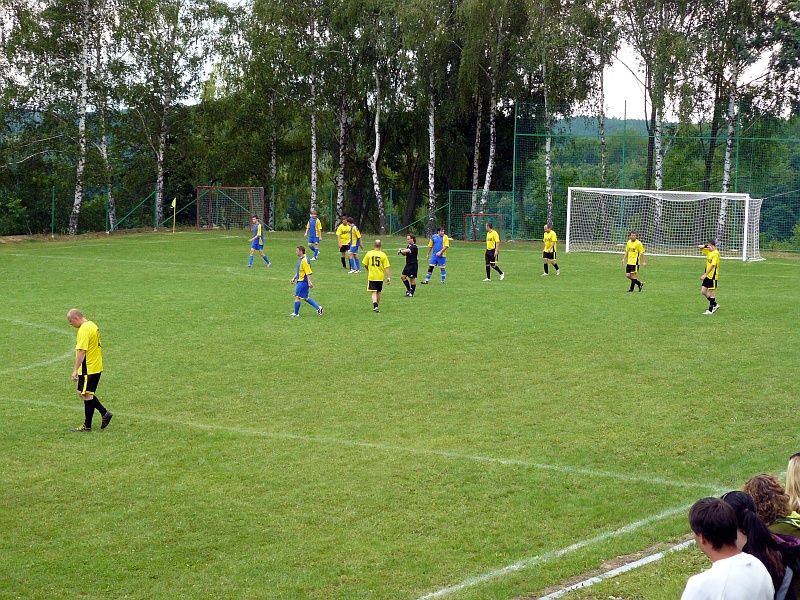 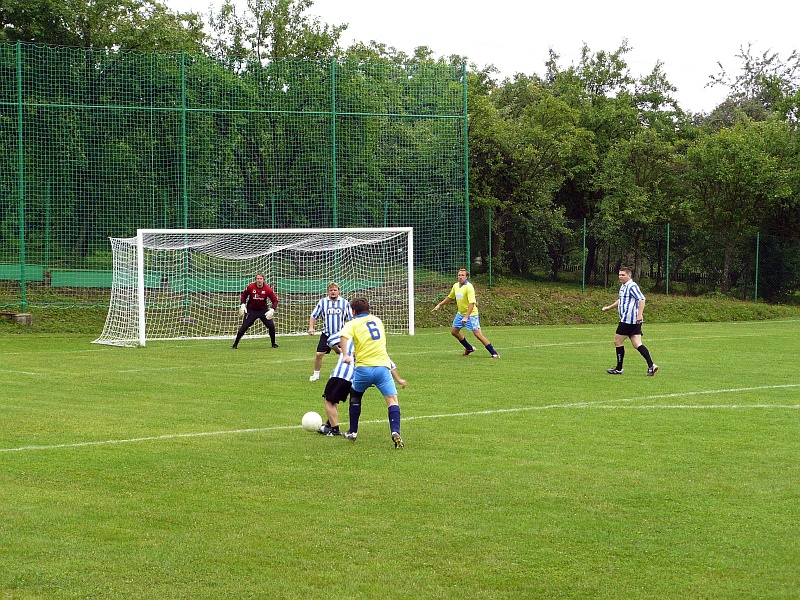 